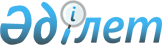 О внесении изменений в приказ Министра энергетики Республики Казахстан от 15 апреля 2015 года № 285 "Об утверждении Правил учета потребления озоноразрушающих веществ"
					
			Утративший силу
			
			
		
					Приказ и.о. Министра энергетики Республики Казахстан от 15 ноября 2016 года № 491. Зарегистрирован в Министерстве юстиции Республики Казахстан 13 декабря 2016 года № 14516. Утратил силу приказом и.о. Министра экологии, геологии и природных ресурсов Республики Казахстан от 4 августа 2021 года № 289
      Сноска. Утратил силу приказом и.о. Министра экологии, геологии и природных ресурсов РК от 04.08.2021 № 289 (вводится в действие по истечении десяти календарных дней после дня его первого официального опубликования).
      ПРИКАЗЫВАЮ:
      1. Внести в приказ Министра энергетики Республики Казахстан от 15 апреля 2015 года № 285 "Об утверждении Правил учета потребления озоноразрушающих веществ" (зарегистрированный в Реестре государственной регистрации нормативных правовых актов за № 11067, опубликованный 12 июня 2015 года в информационно-правовой системе "Әділет") следующие изменения:
      в Правилах учета потребления озоноразрушающих веществ, утвержденных указанным приказом:
      пункт 3 изложить в следующей редакции:
      "3. Настоящие Правила распространяются на юридических лиц и индивидуальных предпринимателей, в собственности или в законном пользовании которых находятся продукция и оборудование, отходы, содержащие ОРВ, а также занятых производством ОРВ, ввозом и вывозом ОРВ, производством работ с использованием ОРВ, ремонтом, монтажом, обслуживанием оборудования, содержащего ОРВ.
      Перечень ОРВ, подлежащий учету, приведен в приложении к настоящим Правилам.";
      пункт 10 исключить.
      2. Департаменту по изменению климата Министерства энергетики Республики Казахстан в установленном законодательством Республики Казахстан порядке обеспечить:
      1) государственную регистрацию настоящего приказа в Министерстве юстиции Республики Казахстан;
      2) направление копии настоящего приказа в течение десяти календарных дней со дня его государственной регистрации на официальное опубликование в периодические печатные издания, информационно-правовую систему "Әділет" и в Республиканское государственное предприятие на праве хозяйственного ведения "Республиканский центр правовой информации" Министерства юстиции Республики Казахстан" для включения в эталонный контрольный банк нормативных правовых актов Республики Казахстан;
      3) размещение настоящего приказа на официальном интернет-ресурсе Министерства энергетики Республики Казахстан и интранет-портале государственных органов;
      4) в течение десяти рабочих дней после государственной регистрации настоящего приказа в Министерстве юстиции Республики Казахстан представление в Департамент юридической службы Министерства энергетики Республики Казахстан сведений об исполнении мероприятий, предусмотренных подпунктами 2) и 3) настоящего пункта.
      3. Контроль за исполнением настоящего приказа возложить на курирующего вице-министра энергетики Республики Казахстан.
      4. Настоящий приказ вводится в действие по истечении десяти календарных дней после дня его первого официального опубликования.
					© 2012. РГП на ПХВ «Институт законодательства и правовой информации Республики Казахстан» Министерства юстиции Республики Казахстан
				
Исполняющий обязанности
Министра энергетики
Республики Казахстан
М. Мирзагалиев